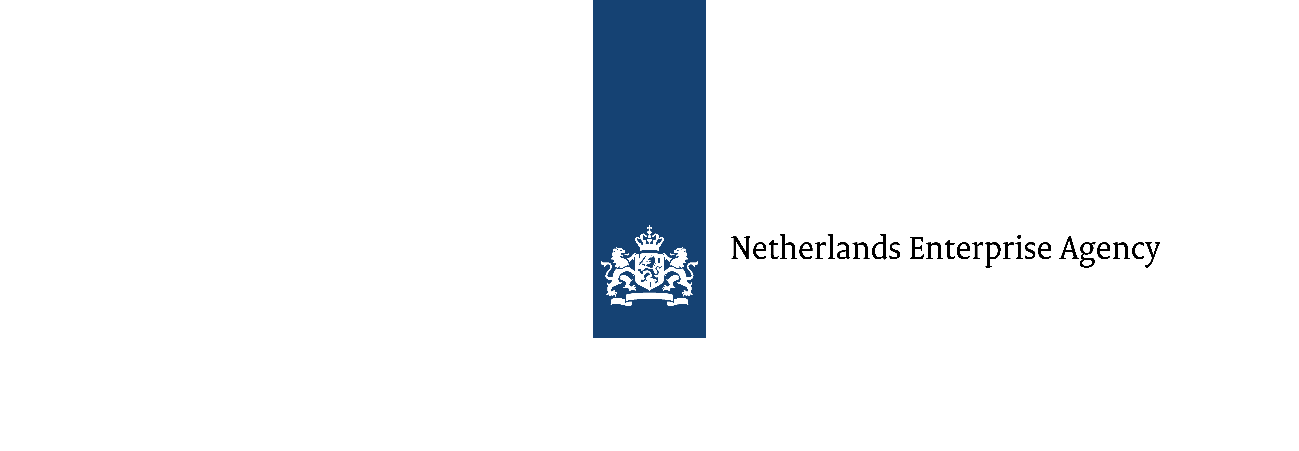 Annex Modelprojectplan Globalstars 2023Please elaborate on the Netherlands consortium and project activities in your Globalstars project.a.	Ethical and/or legal issues Are there legal and/or ethical issues linked to the international project?   Yes  NoHow will you address them?b. 	Work packagesDescribe the work packages as presented in the Eureka project form. Per work package, please elaborate on the milestones, tasks and costs of the Netherlands project partner(s):Work package summaryWork package start time and durationMilestones and outcomesTasks per participantSummary of the costs (and sort of costs) for each participant